SANTA CRUZ COUNTY PROVISIONAL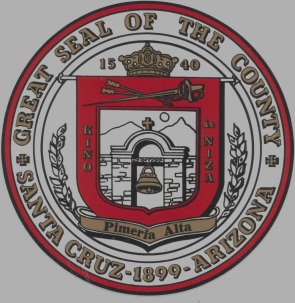 COMMUNITY COLLEGE DISTRICT GOVERNING BOARD MEETINGNoticeSPECIAL STUDY SESSION OF THE GOVERNING BOARD OF THE SANTA CRUZ COUNTY PROVISIONAL COMMUNITY COLLEGE DISTRICTPursuant to A.R.S. 38-431.02, notice is hereby given to the members of the Governing Board of the Santa Cruz County Provisional Community College District Governing Board, and to the general public, that the board will hold a SPECIAL STUDY SESSION open to the public on Saturday, August 18, 2018 at 9:00 am at the Santa Cruz Center, 2021 North Grand Avenue, Board Room, Nogales, AZ 85621.AGENDA1.	GENERAL FUNCTIONS1.01	Call to Order1.02	Pledge of Allegiance	2.     NEW BUSINESS									ACTION						              2.01	Discussion and possible action to recruit SCCPCCD Chief Financial Officer. 2.02	Discussion and review of progress on strategic planning, legislative updates, and goals 			on SCCPCCD for governing board members. 4.    ADJOURNMENT The public is invited to check for addenda, which may be posted up to 24 hours prior to the meeting. This information may also be obtained through the office of the Santa Cruz County Provisional Community College District Executive Director/CEO at 2021 N. Grand Avenue, Nogales, AZ, 85621, (520) 394-7181.If you will require an accommodation to participate in this event, please notify Dr. Stella Perez at the above phone number at least 24 hours prior to the scheduled meeting.GOVERNING BOARD OF THE SANTA CRUZ COUNTYPROVISIONAL COMMUNITY COLLEGE BOARDI, Aleisdy Palazuelos, certify that this notice of public meeting, prepared pursuant to A.R.S. 	§38-431.02, was posted on xx/xx/2018 @5:00 p.m.																					Aleisdy Palazuelos							Aleisdy Palazuelos   Santa Cruz County Provisional Community College
  Governing Board & CEO Administrative Assistant             Official Postings: 	santacruzcenter.org		Santa Cruz County Board of Supervisors Office	Santa Cruz Center, Nogales, AZ	Notices:	Santa Cruz County School Superintendent’s Office	